SLO Bytes HardCopy
A publication of the San Luis Obispo PC Users’ Group
Vol. 37 No.3                        March 2021February 7th  2021 First Session Notes by Alan RaulSan Luis Obispo Linux Users’ Group
http://www.slolug.com/ SLOLUG Zoom Folder – includes links, chat and video capture of the last meeting
http://slolug.com/zoom/ Good Computing Practices
https://slobytes.org/smf/index.php/topic,478.msg690.html How to Save a Web Page as a PDF in Microsoft Edge (Works in Google Chrome also)
https://www.howtogeek.com/677255/how-to-save-a-web-page-as-a-pdf-in-microsoft-edge/ Benefits of Intermittent Fasting
https://www.lifeextension.com/magazine/2021/2/benefits-of-intermittent-fasting Air Attack - How California uses dozens of aircraft to battle wildfires
https://graphics.reuters.com/CALIFORNIA-WILDFIRE/AIRCRAFT/bdwpkzmyyvm/ TechSmith Snagit – Screen Capture and Recording Software - Snagit lets you quickly capture your screen, add additional context and more.
https://www.techsmith.com/screen-capture.html Connect to the internet ANYWHERE! - SpaceX Starlink
https://youtu.be/pVm7sNRC6sE 
Everything you need to know about SpaceX's Starlink and 'space internet'
https://www.techradar.com/news/everything-you-need-to-know-about-spacexs-starlink-plans-for-space-internet 
Starlink – High-Speed Internet access across the globe
https://www.starlink.com/ File Requirements for Amazon Photos and Amazon Drive
https://www.amazon.com/gp/help/customer/display.html?nodeId=GGU2SU8Y22DZYRMQ  Gain more flexibility with 250 GB file size support in Microsoft 365
https://techcommunity.microsoft.com/t5/microsoft-onedrive-blog/gain-more-flexibility-with-250-gb-file-size-support-in-microsoft/ba-p/1847728 
Alan Raul▫▫▫▫▫▫▫▫▫▫▫▫▫▫▫▫▫▫▫▫▫▫▫February 7th 2021 Second Session Notes by Ralph Sutter Doug Depue – Panoramic Software
Best free photo stitching programs for creating panoramas.Free Panorama Stitching Software | Dedicated Apps    Hugin Panorama Software. If you're after something straightforward to use, free, and cross-platform, take a look at Hugin....    AutoStitch. ...    GigaPan Stitch. ...    Microsoft ICE. ...    PTGUI Pro. ...    PhotoStitcher. ...    Panorama Stitcher Mini. ...    Lightroom Class
https://havecamerawilltravel.com/photographer/panorama-stitching-best-apps/ Most advanced retail photo programs also offer panoramic stitching.Janet Thatcher – Digital Library; Libby App;  https://www.slobytes.org/presentations/thatcher-0221/LibraryLibbyAppPresentation.pptx Ralph Sutter▫▫▫▫▫▫▫▫▫▫▫▫▫▫▫▫▫▫▫▫▫▫▫March 7th Program by Ralph SutterThe First ZOOM Session will feature Alan Raul offering a Questions and Answers program from 12:45-2:00 p.m.
Usual topics include security issues, recent changes in Windows operating systems, tablets and smart phones as well as demos of software and hardware. We always encourage questions and observations from the audience.

There will be a break from 2:00-2:30 pm allowing the audience to sip a beverage, pet the dog or stretch
The Second Session will continue with the format begun recently but tweaked slightly.  SLO Bytes member Stanford Brown will speak on Computer Slowdowns; Causes and Cures.  Afterwards, the audience is invited to pose computer issues that they face and/or solutions to them.  We will call this segment Potpourri.  Thanks to Dan McGauley for the suggestion. 

Contact Ralph at ralph@rsutter.com for more informationView Zoom tutorials at https://www.youtube.com/playlist?list=PLKpRxBfeD1kEM_I1lId3N_Xl77fKDzSXe  If you have any questions, please contact  ralph@rsutter.com 

Ralph Sutter▫▫▫▫▫▫▫▫▫▫▫▫▫▫▫▫▫▫▫▫▫▫▫Treasury Report by Kaye Raul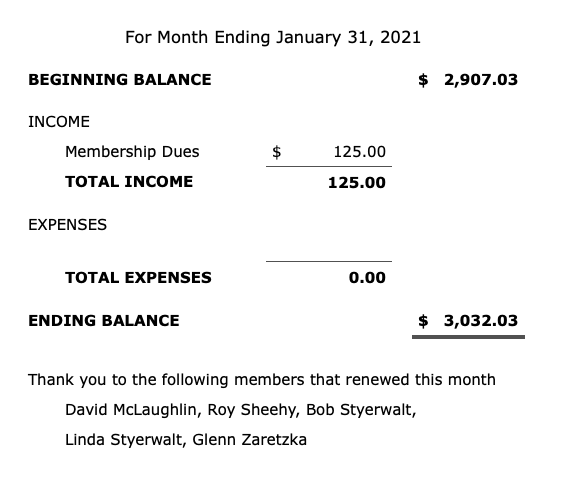 Kaye Raul, Treasurer ▫▫▫▫▫▫▫▫▫▫▫▫▫▫▫▫▫▫▫▫▫▫▫Photo Group Report by Ralph Sutter
Notes from the Meeting of 02/14/2021TOPIC: Close-up Photography  The meeting took place via ZoomWith this meeting, the Photography Group implemented the new meeting schedule shown above. It was successful with broad participation across all segments.In the First Segment, Doug Depue provided numerous images of flowers and other objects from his portfolio.John Waller led off the Second Segment with details of Big Falls, Little Falls, Nojoqui Falls, Salmon Creek and his pet dog.Ralph Sutter showed thumbnail images found in his tutorial on creating a router jig for fluting screwdriver handles turned on a wood lathe.Stanford Brown followed with closeups of pier planks, rusty nails and Toyon berries.Bob Styerwalt continued sharing images of flowers, door hardware and several very sharp images of assorted items attached to a wall plaque.Connie Sutter offered closeups of flowers and dog pawsDoug Depue chose coins, bolts, padlocks, lichens and ground squirrelsThe Final Segment brought a discussion of the software editing program, Luminar AI.Ralph showed his tutorial on Masking with Luminar AI; https://youtu.be/K44wbwinOEU  and shared his Notes to Self on using the program; https://www.fullbean.com/tutorials/luminar-ai-notes.docx Sutter observed that Luminar AI does not offer layers, unlike Luminar 4. Various participants expressed their disappointment with this change.John Waller demonstrated photo enhancement by color separation. He also showed images of frolicking dogs in overlapping freeze frame.Finally, we investigated how to successfully share screens inside Zoom.  Several members were unable to do so.  After the fact, Ralph Sutter wrote a tutorial on screen sharing and placed it on-line at
 https://www.fullbean.com/tutorials/zoom-screen-share.docx Our next meeting will take place on March 14th.The topic is Perspective; as defined by each memberA Zoom invitation will be e-mailed to Photo Group members shortly before the meeting 

Ralph Sutter▫▫▫▫▫▫▫▫▫▫▫▫▫▫▫▫▫▫▫▫▫▫▫Push Library
Look at the PUSH archives, http://www.slobytes.org/push/.  This is a repository of articles where you will find tips, product reviews, and personal recommendations contributed by computer clubs across the country.
They are provided courtesy of the Association of Computer User Groups, APCUG, the national organization with which SLO Bytes is affiliated. 
The actual PUSH articles are hyperlinked from the index located at
     http://www.slobytes.org/push/index.html  (All articles on one long page)
     http://www.slobytes.org/push/push-condensed.html  (Links to PUSH articles by month received)
You can view additional APCUG publications here:  http://www.slobytes.org/apcug/index.html  ▫▫▫▫▫▫▫▫▫▫▫▫▫▫▫▫▫▫▫▫▫▫▫SLO Bytes Bulletin Board
Everyone can read the SLO Bytes Bulletin Board at http://slobytes.org/smf/index.php?board=1.0 but only subscribers can post comments or respond to the posts of others.  Despite the usual connotation of subscribe, it costs nothing to join the bulletin board.  It is free to all current SLO Bytes members.  However, to guard against cyber-mischief by spammers and other ne’er-do-wells, I have disabled self-registration.  If you want to be added to the bulletin board, please send your request to me at ralph@rsutter.com.
If you are currently registered with the SLO Bytes Bulletin Board and wish to change your password, you will find a video screen capture of how to do so at 
http://www.slobytes.org/documents/change-bb-password.mp4▫▫▫▫▫▫▫▫▫▫▫▫▫▫▫▫▫▫▫▫▫▫▫Club Information and Meeting TimesSLO Bytes, a PC Users Group dedicated to educating its members in the use of personal computers, digital devices and software, meets on the first Sunday of each month via Zoom.  Zoom credentials are sent to members twice shortly before each meeting. If you are a SLO Bytes member and don’t receive this e-mail, please contact ralph@rsutter.com. All meetings are open to the public at no cost. A general interest and Q&A session occurs from 12:45 PM to 2:00 PM and guest speaker presentations begin at 2:30 PM. Contact Ralph Sutter (ralph@rsutter.com)  or visit slobytes.org for additional information about SLO Bytes and the scheduled presentation. All ideas for speakers or presentation subjects are welcome.

HardCopy is a monthly publication of SLO Bytes PC Users' Group located in San Luis Obispo, California. Information in this newsletter is derived from both our own membership and other PC user group newsletters. The purpose of this publication is to inform our members of meetings and provide information related to the use of PCs and various operating systems.
Membership dues are $25 per year. Membership entitles you to our monthly newsletter via e-mail, technical assistance comradeship and a voice in the affairs of the club.▫▫▫▫▫▫▫▫▫▫▫▫▫▫▫▫▫▫▫▫▫▫▫Outside Special Interest Groups (SIGs)
The Linux Group normally meets via Zoom at 6:30 PM on the first Thursday of the month.
View the web site at www.slolug.com.  Contact Alan@alanraul.com for credentials to join the Zoom Session.

The Photography Group normally meets via Zoom beginning at 1:00 PM on the second Sunday of each month. Contact ralph@rsutter.com for credentials to join the Zoom Session.
Visit the website at www.slobytes.org/digital ▫▫▫▫▫▫▫▫▫▫▫▫▫▫▫▫▫▫▫▫▫▫▫SLO Bytes Officers/Volunteers
Officers
Earl Kaplan – President: earlkaplan@gmail.com 
John Waller - Vice President; Programs Chair/Publicity: johnlwaller@sbcglobal.net 
Kaye Raul – Treasurer; Membership: kaye@kayeraul.com 
Ralph Sutter – Secretary, Webmaster/HardCopy Editor, Photo SIG Leader: ralph@rsutter.com 
Alan Raul – Training Officer/Linux Group Leader: alan@alanraul.com ▫▫▫▫▫▫▫▫▫▫▫▫▫▫▫▫▫▫▫▫▫▫▫Disclaimer: Neither SLO Bytes PC Users' Group, its officers, editors, or contributors to this newsletter assume liability for damages arising out of this publication of any article, including but not limited to the listing of programming code, batch 
files and other helpful hints. Articles from this newsletter may be reprinted by other user groups if credit is given to both 

the author and newsletter from which it was taken. Reproduction of articles with a specific copyright notice is prohibited without prior permission from the original author.SLO Bytes Website: slobytes.org